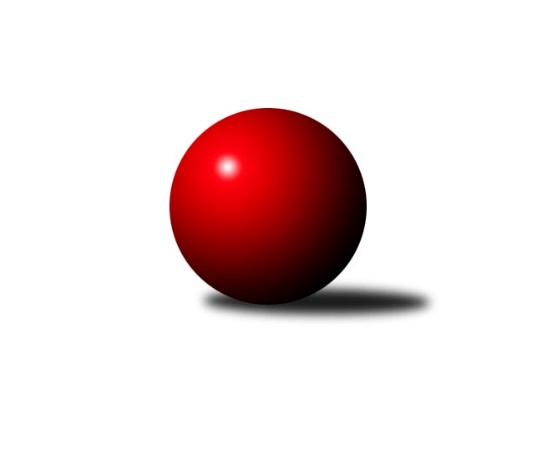 Č.21Ročník 2023/2024	19.5.2024 3. KLM D 2023/2024Statistika 21. kolaTabulka družstev:		družstvo	záp	výh	rem	proh	skore	sety	průměr	body	plné	dorážka	chyby	1.	KK Jihlava B	21	17	1	3	114.0 : 54.0 	(286.0 : 218.0)	3351	35	2235	1116	22.6	2.	TJ Sokol Mistřín	21	11	3	7	92.5 : 75.5 	(255.0 : 249.0)	3303	25	2219	1084	28	3.	TJ Sokol Slavonice	21	11	1	9	92.0 : 76.0 	(257.0 : 247.0)	3313	23	2218	1095	32.1	4.	SK Baník Ratíškovice A	21	11	1	9	88.0 : 80.0 	(263.5 : 240.5)	3279	23	2208	1071	34	5.	TJ Centropen Dačice B	21	9	4	8	92.0 : 76.0 	(279.0 : 225.0)	3332	22	2233	1099	26.6	6.	KK Orel Telnice	21	11	0	10	89.0 : 79.0 	(255.0 : 249.0)	3283	22	2209	1074	26.6	7.	TJ Sokol Vracov	21	9	3	9	87.0 : 81.0 	(260.5 : 243.5)	3332	21	2230	1102	29.6	8.	TJ Loko České Budějovice	21	10	0	11	76.5 : 91.5 	(245.0 : 259.0)	3247	20	2212	1035	40.6	9.	TJ Sokol Husovice B	21	9	1	11	73.5 : 94.5 	(228.0 : 276.0)	3216	19	2188	1028	35.8	10.	KK Slavoj Žirovnice	21	7	3	11	75.0 : 93.0 	(228.5 : 275.5)	3266	17	2217	1050	36.3	11.	Vltavan Loučovice	21	5	3	13	61.0 : 107.0 	(229.0 : 275.0)	3261	13	2206	1056	36.8	12.	TJ Start Jihlava	21	5	2	14	67.5 : 100.5 	(237.5 : 266.5)	3252	12	2192	1061	32.1Tabulka doma:		družstvo	záp	výh	rem	proh	skore	sety	průměr	body	maximum	minimum	1.	KK Jihlava B	11	10	1	0	67.0 : 21.0 	(158.5 : 105.5)	3345	21	3503	3208	2.	TJ Sokol Vracov	11	7	1	3	55.0 : 33.0 	(145.5 : 118.5)	3384	15	3502	3308	3.	KK Slavoj Žirovnice	10	6	2	2	46.0 : 34.0 	(121.5 : 118.5)	3324	14	3396	3230	4.	KK Orel Telnice	11	7	0	4	50.0 : 38.0 	(132.5 : 131.5)	3331	14	3429	3227	5.	TJ Centropen Dačice B	10	5	2	3	46.0 : 34.0 	(139.5 : 100.5)	3443	12	3575	3320	6.	SK Baník Ratíškovice A	10	6	0	4	41.0 : 39.0 	(128.5 : 111.5)	3283	12	3409	3130	7.	TJ Loko České Budějovice	11	6	0	5	47.5 : 40.5 	(142.0 : 122.0)	3144	12	3272	2998	8.	TJ Sokol Mistřín	11	5	2	4	45.0 : 43.0 	(131.0 : 133.0)	3357	12	3432	3237	9.	TJ Sokol Husovice B	10	5	1	4	39.0 : 41.0 	(118.5 : 121.5)	3285	11	3417	3186	10.	TJ Sokol Slavonice	10	5	0	5	43.0 : 37.0 	(120.0 : 120.0)	3240	10	3337	3168	11.	TJ Start Jihlava	10	4	1	5	41.0 : 39.0 	(121.5 : 118.5)	3231	9	3330	3117	12.	Vltavan Loučovice	11	3	1	7	34.0 : 54.0 	(125.5 : 138.5)	3279	7	3428	3068Tabulka venku:		družstvo	záp	výh	rem	proh	skore	sety	průměr	body	maximum	minimum	1.	KK Jihlava B	10	7	0	3	47.0 : 33.0 	(127.5 : 112.5)	3334	14	3454	3158	2.	TJ Sokol Mistřín	10	6	1	3	47.5 : 32.5 	(124.0 : 116.0)	3297	13	3375	3175	3.	TJ Sokol Slavonice	11	6	1	4	49.0 : 39.0 	(137.0 : 127.0)	3320	13	3417	3214	4.	SK Baník Ratíškovice A	11	5	1	5	47.0 : 41.0 	(135.0 : 129.0)	3279	11	3429	3055	5.	TJ Centropen Dačice B	11	4	2	5	46.0 : 42.0 	(139.5 : 124.5)	3321	10	3407	3211	6.	KK Orel Telnice	10	4	0	6	39.0 : 41.0 	(122.5 : 117.5)	3277	8	3427	3025	7.	TJ Loko České Budějovice	10	4	0	6	29.0 : 51.0 	(103.0 : 137.0)	3257	8	3398	3111	8.	TJ Sokol Husovice B	11	4	0	7	34.5 : 53.5 	(109.5 : 154.5)	3209	8	3363	2972	9.	TJ Sokol Vracov	10	2	2	6	32.0 : 48.0 	(115.0 : 125.0)	3326	6	3424	3093	10.	Vltavan Loučovice	10	2	2	6	27.0 : 53.0 	(103.5 : 136.5)	3259	6	3472	3029	11.	KK Slavoj Žirovnice	11	1	1	9	29.0 : 59.0 	(107.0 : 157.0)	3261	3	3450	3089	12.	TJ Start Jihlava	11	1	1	9	26.5 : 61.5 	(116.0 : 148.0)	3257	3	3381	2987Tabulka podzimní části:		družstvo	záp	výh	rem	proh	skore	sety	průměr	body	doma	venku	1.	KK Jihlava B	11	9	1	1	60.0 : 28.0 	(151.5 : 112.5)	3352	19 	5 	1 	0 	4 	0 	1	2.	TJ Centropen Dačice B	11	5	3	3	51.0 : 37.0 	(151.5 : 112.5)	3324	13 	4 	1 	0 	1 	2 	3	3.	SK Baník Ratíškovice A	11	6	1	4	49.0 : 39.0 	(141.5 : 122.5)	3308	13 	3 	0 	2 	3 	1 	2	4.	TJ Sokol Slavonice	11	6	0	5	49.0 : 39.0 	(132.5 : 131.5)	3283	12 	2 	0 	3 	4 	0 	2	5.	TJ Sokol Mistřín	11	5	2	4	47.5 : 40.5 	(130.5 : 133.5)	3303	12 	3 	1 	2 	2 	1 	2	6.	TJ Start Jihlava	11	5	2	4	46.5 : 41.5 	(144.0 : 120.0)	3246	12 	4 	1 	0 	1 	1 	4	7.	KK Orel Telnice	11	6	0	5	46.0 : 42.0 	(126.5 : 137.5)	3255	12 	4 	0 	1 	2 	0 	4	8.	TJ Loko České Budějovice	11	6	0	5	45.0 : 43.0 	(132.0 : 132.0)	3214	12 	5 	0 	1 	1 	0 	4	9.	TJ Sokol Vracov	11	4	2	5	44.0 : 44.0 	(135.5 : 128.5)	3315	10 	3 	1 	2 	1 	1 	3	10.	KK Slavoj Žirovnice	11	3	1	7	37.0 : 51.0 	(122.0 : 142.0)	3247	7 	3 	1 	2 	0 	0 	5	11.	TJ Sokol Husovice B	11	3	0	8	29.0 : 59.0 	(106.5 : 157.5)	3196	6 	2 	0 	3 	1 	0 	5	12.	Vltavan Loučovice	11	2	0	9	24.0 : 64.0 	(110.0 : 154.0)	3201	4 	1 	0 	5 	1 	0 	4Tabulka jarní části:		družstvo	záp	výh	rem	proh	skore	sety	průměr	body	doma	venku	1.	KK Jihlava B	10	8	0	2	54.0 : 26.0 	(134.5 : 105.5)	3348	16 	5 	0 	0 	3 	0 	2 	2.	TJ Sokol Mistřín	10	6	1	3	45.0 : 35.0 	(124.5 : 115.5)	3306	13 	2 	1 	2 	4 	0 	1 	3.	TJ Sokol Husovice B	10	6	1	3	44.5 : 35.5 	(121.5 : 118.5)	3248	13 	3 	1 	1 	3 	0 	2 	4.	TJ Sokol Vracov	10	5	1	4	43.0 : 37.0 	(125.0 : 115.0)	3363	11 	4 	0 	1 	1 	1 	3 	5.	TJ Sokol Slavonice	10	5	1	4	43.0 : 37.0 	(124.5 : 115.5)	3340	11 	3 	0 	2 	2 	1 	2 	6.	KK Orel Telnice	10	5	0	5	43.0 : 37.0 	(128.5 : 111.5)	3317	10 	3 	0 	3 	2 	0 	2 	7.	SK Baník Ratíškovice A	10	5	0	5	39.0 : 41.0 	(122.0 : 118.0)	3239	10 	3 	0 	2 	2 	0 	3 	8.	KK Slavoj Žirovnice	10	4	2	4	38.0 : 42.0 	(106.5 : 133.5)	3279	10 	3 	1 	0 	1 	1 	4 	9.	TJ Centropen Dačice B	10	4	1	5	41.0 : 39.0 	(127.5 : 112.5)	3359	9 	1 	1 	3 	3 	0 	2 	10.	Vltavan Loučovice	10	3	3	4	37.0 : 43.0 	(119.0 : 121.0)	3312	9 	2 	1 	2 	1 	2 	2 	11.	TJ Loko České Budějovice	10	4	0	6	31.5 : 48.5 	(113.0 : 127.0)	3262	8 	1 	0 	4 	3 	0 	2 	12.	TJ Start Jihlava	10	0	0	10	21.0 : 59.0 	(93.5 : 146.5)	3259	0 	0 	0 	5 	0 	0 	5 Zisk bodů pro družstvo:		jméno hráče	družstvo	body	zápasy	v %	dílčí body	sety	v %	1.	Josef Král 	KK Orel Telnice 	17	/	20	(85%)	51	/	80	(64%)	2.	František Hrazdíra 	KK Orel Telnice 	16	/	19	(84%)	47	/	76	(62%)	3.	Jaroslav Matějka 	KK Jihlava B 	16	/	20	(80%)	53.5	/	80	(67%)	4.	Jakub Čopák 	KK Jihlava B 	16	/	20	(80%)	46	/	80	(58%)	5.	Pavel Polanský ml.	TJ Sokol Vracov 	15	/	21	(71%)	54.5	/	84	(65%)	6.	Petr Votava 	TJ Start Jihlava  	15	/	21	(71%)	52	/	84	(62%)	7.	Pavel Kabelka 	TJ Centropen Dačice B 	14	/	17	(82%)	46.5	/	68	(68%)	8.	Patrik Solař 	KK Slavoj Žirovnice  	14	/	20	(70%)	43	/	80	(54%)	9.	Jaroslav Šerák 	SK Baník Ratíškovice A 	13	/	17	(76%)	46.5	/	68	(68%)	10.	Michal Dostál 	TJ Sokol Slavonice 	13	/	19	(68%)	44	/	76	(58%)	11.	Libor Kočovský 	KK Slavoj Žirovnice  	13	/	20	(65%)	46.5	/	80	(58%)	12.	Martin Voltr 	TJ Loko České Budějovice  	13	/	20	(65%)	45	/	80	(56%)	13.	Viktor Výleta 	SK Baník Ratíškovice A 	12	/	18	(67%)	44	/	72	(61%)	14.	Lukáš Prkna 	TJ Centropen Dačice B 	12	/	19	(63%)	45.5	/	76	(60%)	15.	Ladislav Chalupa 	TJ Sokol Slavonice 	12	/	19	(63%)	42	/	76	(55%)	16.	Tomáš Koplík ml.	SK Baník Ratíškovice A 	12	/	20	(60%)	48	/	80	(60%)	17.	Matyáš Stránský 	KK Jihlava B 	11	/	17	(65%)	36	/	68	(53%)	18.	Pavel Blažek 	TJ Sokol Slavonice 	11	/	18	(61%)	40.5	/	72	(56%)	19.	Lukáš Klojda 	TJ Loko České Budějovice  	11	/	18	(61%)	40.5	/	72	(56%)	20.	Jiří Vlach 	TJ Start Jihlava  	11	/	19	(58%)	41.5	/	76	(55%)	21.	Josef Gondek 	Vltavan Loučovice 	11	/	20	(55%)	51	/	80	(64%)	22.	Svatopluk Kocourek 	TJ Sokol Husovice B 	10	/	14	(71%)	33.5	/	56	(60%)	23.	Petr Janák 	TJ Centropen Dačice B 	10	/	15	(67%)	33.5	/	60	(56%)	24.	Tomáš Gaspar 	TJ Sokol Vracov 	10	/	17	(59%)	35.5	/	68	(52%)	25.	Tomáš Bártů 	TJ Centropen Dačice B 	10	/	18	(56%)	39	/	72	(54%)	26.	Radim Pešl 	TJ Sokol Mistřín  	10	/	18	(56%)	35.5	/	72	(49%)	27.	Jan Sýkora 	TJ Loko České Budějovice  	10	/	19	(53%)	41.5	/	76	(55%)	28.	Tomáš Suchánek 	Vltavan Loučovice 	10	/	20	(50%)	41	/	80	(51%)	29.	Roman Macek 	TJ Sokol Mistřín  	9.5	/	15	(63%)	31.5	/	60	(53%)	30.	Daniel Braun 	KK Jihlava B 	9	/	10	(90%)	31	/	40	(78%)	31.	Stanislav Partl 	KK Jihlava B 	9	/	12	(75%)	35.5	/	48	(74%)	32.	Marek Ingr 	TJ Sokol Mistřín  	9	/	14	(64%)	32	/	56	(57%)	33.	Martin Bílek 	TJ Sokol Vracov 	9	/	17	(53%)	38	/	68	(56%)	34.	Radek Blaha 	TJ Sokol Mistřín  	9	/	17	(53%)	33	/	68	(49%)	35.	Dominik Schüller 	SK Baník Ratíškovice A 	9	/	17	(53%)	30	/	68	(44%)	36.	Dušan Rodek 	TJ Centropen Dačice B 	9	/	18	(50%)	44.5	/	72	(62%)	37.	Jiří Šimeček 	KK Orel Telnice 	9	/	19	(47%)	40.5	/	76	(53%)	38.	David Drobilič 	TJ Sokol Slavonice 	9	/	20	(45%)	34.5	/	80	(43%)	39.	Pavel Ryšavý 	KK Slavoj Žirovnice  	9	/	20	(45%)	34	/	80	(43%)	40.	Tomáš Váňa 	KK Slavoj Žirovnice  	9	/	21	(43%)	35.5	/	84	(42%)	41.	Jiří Radil 	TJ Sokol Husovice B 	8.5	/	16	(53%)	30	/	64	(47%)	42.	Martin Fiala 	TJ Sokol Mistřín  	8	/	13	(62%)	33	/	52	(63%)	43.	Tomáš Kordula 	TJ Sokol Vracov 	8	/	13	(62%)	26.5	/	52	(51%)	44.	Roman Doležal 	TJ Start Jihlava  	8	/	15	(53%)	31	/	60	(52%)	45.	Tomáš Válka 	TJ Sokol Husovice B 	8	/	16	(50%)	34	/	64	(53%)	46.	Libor Dušek 	Vltavan Loučovice 	8	/	16	(50%)	29	/	64	(45%)	47.	Milan Mikáč 	KK Orel Telnice 	8	/	18	(44%)	32	/	72	(44%)	48.	Jiří Bláha 	TJ Loko České Budějovice  	8	/	19	(42%)	33	/	76	(43%)	49.	Martin Votava 	TJ Start Jihlava  	8	/	21	(38%)	36.5	/	84	(43%)	50.	Josef Petrik 	TJ Sokol Slavonice 	7	/	11	(64%)	23	/	44	(52%)	51.	Dennis Urc 	SK Baník Ratíškovice A 	7	/	14	(50%)	28	/	56	(50%)	52.	Radim Meluzín 	TJ Sokol Husovice B 	7	/	14	(50%)	26	/	56	(46%)	53.	Vojtěch Toman 	SK Baník Ratíškovice A 	7	/	15	(47%)	31.5	/	60	(53%)	54.	Petr Polanský 	TJ Sokol Vracov 	7	/	16	(44%)	37	/	64	(58%)	55.	Jakub Hnát 	TJ Sokol Husovice B 	7	/	16	(44%)	27.5	/	64	(43%)	56.	David Švéda 	KK Slavoj Žirovnice  	7	/	19	(37%)	30.5	/	76	(40%)	57.	Petr Valášek 	TJ Sokol Mistřín  	6.5	/	12	(54%)	27.5	/	48	(57%)	58.	Zbyněk Bábíček 	TJ Sokol Mistřín  	6.5	/	17	(38%)	30	/	68	(44%)	59.	Sebastián Zavřel 	TJ Start Jihlava  	6.5	/	18	(36%)	32.5	/	72	(45%)	60.	Tomáš Zetek 	TJ Loko České Budějovice  	6.5	/	20	(33%)	35	/	80	(44%)	61.	Mirek Mikáč 	KK Orel Telnice 	6	/	8	(75%)	20	/	32	(63%)	62.	Jan Machálek ml.	TJ Sokol Husovice B 	6	/	10	(60%)	22.5	/	40	(56%)	63.	Jiří Matoušek 	TJ Sokol Slavonice 	6	/	10	(60%)	22.5	/	40	(56%)	64.	Lukáš Novák 	KK Jihlava B 	6	/	12	(50%)	21	/	48	(44%)	65.	Jan Neuvirt 	TJ Centropen Dačice B 	6	/	17	(35%)	28.5	/	68	(42%)	66.	Petr Hlaváček 	TJ Start Jihlava  	6	/	18	(33%)	27.5	/	72	(38%)	67.	Jiří Dvořák 	KK Orel Telnice 	6	/	19	(32%)	32	/	76	(42%)	68.	Milan Kabelka 	TJ Centropen Dačice B 	5	/	8	(63%)	19.5	/	32	(61%)	69.	Václav Klojda ml.	TJ Loko České Budějovice  	5	/	11	(45%)	24	/	44	(55%)	70.	Miroslav Kadrnoška 	TJ Sokol Slavonice 	5	/	11	(45%)	21.5	/	44	(49%)	71.	Tomáš Reban 	TJ Loko České Budějovice  	5	/	17	(29%)	33	/	68	(49%)	72.	Vítězslav Nejedlík 	TJ Sokol Vracov 	5	/	18	(28%)	28	/	72	(39%)	73.	Petr Benedikt 	KK Jihlava B 	4	/	8	(50%)	17.5	/	32	(55%)	74.	Josef Blaha 	TJ Sokol Mistřín  	4	/	8	(50%)	15	/	32	(47%)	75.	Miroslav Čekal 	KK Slavoj Žirovnice  	4	/	9	(44%)	15	/	36	(42%)	76.	Jaroslav Harca 	TJ Sokol Vracov 	4	/	10	(40%)	20	/	40	(50%)	77.	Jan Smolena 	Vltavan Loučovice 	4	/	11	(36%)	18.5	/	44	(42%)	78.	Jaroslav Suchánek 	Vltavan Loučovice 	4	/	12	(33%)	23	/	48	(48%)	79.	Martin Čopák 	KK Jihlava B 	4	/	14	(29%)	26	/	56	(46%)	80.	Zdenek Pokorný 	KK Orel Telnice 	4	/	18	(22%)	26.5	/	72	(37%)	81.	Miroslav Pešadík 	Vltavan Loučovice 	3	/	4	(75%)	7	/	16	(44%)	82.	Jiří Ondrák ml.	TJ Sokol Slavonice 	3	/	6	(50%)	11	/	24	(46%)	83.	Miroslav Šuba 	Vltavan Loučovice 	3	/	13	(23%)	21	/	52	(40%)	84.	Kamil Ševela 	SK Baník Ratíškovice A 	3	/	13	(23%)	21	/	52	(40%)	85.	Stanislav Dvořák 	TJ Centropen Dačice B 	2	/	3	(67%)	8	/	12	(67%)	86.	Tomáš Polánský 	TJ Loko České Budějovice  	2	/	5	(40%)	10	/	20	(50%)	87.	Radim Kozumplík 	TJ Sokol Husovice B 	2	/	12	(17%)	16.5	/	48	(34%)	88.	Roman Bureš 	TJ Sokol Slavonice 	1	/	1	(100%)	4	/	4	(100%)	89.	Jaroslav Štich 	Vltavan Loučovice 	1	/	1	(100%)	3	/	4	(75%)	90.	Jiří Rauschgold 	TJ Sokol Husovice B 	1	/	1	(100%)	3	/	4	(75%)	91.	Ondřej Matula 	KK Jihlava B 	1	/	1	(100%)	2	/	4	(50%)	92.	Petr Bábík 	TJ Sokol Vracov 	1	/	1	(100%)	2	/	4	(50%)	93.	Petr Bína 	TJ Centropen Dačice B 	1	/	1	(100%)	2	/	4	(50%)	94.	Karel Fabeš 	TJ Centropen Dačice B 	1	/	1	(100%)	2	/	4	(50%)	95.	Jiří Svoboda 	TJ Sokol Slavonice 	1	/	1	(100%)	2	/	4	(50%)	96.	Jiří Poláček 	TJ Start Jihlava  	1	/	2	(50%)	5.5	/	8	(69%)	97.	Karel Kunc 	TJ Centropen Dačice B 	1	/	2	(50%)	5	/	8	(63%)	98.	Tomáš Peřina 	TJ Sokol Husovice B 	1	/	2	(50%)	5	/	8	(63%)	99.	Radim Herůfek 	TJ Sokol Husovice B 	1	/	2	(50%)	4	/	8	(50%)	100.	Jaroslav Nedoma 	KK Jihlava B 	1	/	2	(50%)	4	/	8	(50%)	101.	Daniel Bašta 	KK Slavoj Žirovnice  	1	/	2	(50%)	4	/	8	(50%)	102.	Igor Sedlák 	TJ Sokol Husovice B 	1	/	2	(50%)	3	/	8	(38%)	103.	Miroslav Pleskal 	KK Jihlava B 	1	/	2	(50%)	2	/	8	(25%)	104.	Aleš Gaspar 	TJ Sokol Vracov 	1	/	3	(33%)	6	/	12	(50%)	105.	Pavel Dvořák 	KK Orel Telnice 	1	/	3	(33%)	4	/	12	(33%)	106.	Jiří Douda 	TJ Loko České Budějovice  	1	/	4	(25%)	3	/	16	(19%)	107.	Jan Bureš 	KK Slavoj Žirovnice  	1	/	5	(20%)	9.5	/	20	(48%)	108.	Zdeněk Januška 	KK Slavoj Žirovnice  	1	/	7	(14%)	8.5	/	28	(30%)	109.	Vojtěch Stárek 	TJ Sokol Husovice B 	1	/	9	(11%)	13	/	36	(36%)	110.	Marek Škrabal 	TJ Sokol Husovice B 	0	/	1	(0%)	2	/	4	(50%)	111.	Jakub Haresta 	TJ Sokol Husovice B 	0	/	1	(0%)	2	/	4	(50%)	112.	Tomáš Vestfál 	TJ Start Jihlava  	0	/	1	(0%)	1	/	4	(25%)	113.	David Kotásek 	SK Baník Ratíškovice A 	0	/	1	(0%)	1	/	4	(25%)	114.	Václav Luža 	TJ Sokol Mistřín  	0	/	1	(0%)	1	/	4	(25%)	115.	Miroslav Jedlička 	TJ Centropen Dačice B 	0	/	1	(0%)	0	/	4	(0%)	116.	Radovan Kadlec 	SK Baník Ratíškovice A 	0	/	2	(0%)	3	/	8	(38%)	117.	Jakub Matulík 	Vltavan Loučovice 	0	/	2	(0%)	2	/	8	(25%)	118.	Jiří Lukšanderl 	TJ Start Jihlava  	0	/	2	(0%)	2	/	8	(25%)	119.	Lukáš Lehocký 	TJ Sokol Husovice B 	0	/	2	(0%)	1	/	8	(13%)	120.	Jan Minaříček 	SK Baník Ratíškovice A 	0	/	2	(0%)	1	/	8	(13%)	121.	Zdeněk Holub 	TJ Sokol Slavonice 	0	/	2	(0%)	1	/	8	(13%)	122.	Radek Šlouf 	Vltavan Loučovice 	0	/	3	(0%)	3	/	12	(25%)	123.	Jan Haresta 	TJ Sokol Husovice B 	0	/	3	(0%)	2	/	12	(17%)	124.	Vilém Ryšavý 	KK Slavoj Žirovnice  	0	/	3	(0%)	2	/	12	(17%)	125.	Radek Beranovský 	TJ Centropen Dačice B 	0	/	3	(0%)	2	/	12	(17%)	126.	Zdeněk Švehlík 	TJ Start Jihlava  	0	/	7	(0%)	7	/	28	(25%)Průměry na kuželnách:		kuželna	průměr	plné	dorážka	chyby	výkon na hráče	1.	TJ Centropen Dačice, 1-4	3405	2275	1129	27.7	(567.6)	2.	TJ Sokol Vracov, 1-6	3360	2256	1104	31.4	(560.1)	3.	TJ Sokol Mistřín, 1-4	3353	2246	1107	29.0	(559.0)	4.	KK MS Brno, 1-4	3323	2227	1095	28.1	(554.0)	5.	Žirovnice, 1-4	3304	2237	1067	32.7	(550.8)	6.	Vltavan Loučovice, 1-4	3299	2208	1090	31.0	(549.8)	7.	TJ Sokol Brno IV, 1-4	3287	2217	1070	32.3	(548.0)	8.	Ratíškovice, 1-4	3272	2200	1071	32.3	(545.5)	9.	KK PSJ Jihlava, 1-4	3256	2183	1072	30.2	(542.8)	10.	TJ Sokol Slavonice, 1-4	3244	2195	1048	35.3	(540.7)	11.	TJ Lokomotiva České Budějovice, 1-4	3132	2137	995	41.1	(522.2)Nejlepší výkony na kuželnách:TJ Centropen Dačice, 1-4TJ Centropen Dačice B	3575	8. kolo	Milan Kabelka 	TJ Centropen Dačice B	644	8. koloTJ Centropen Dačice B	3498	19. kolo	Pavel Polanský ml.	TJ Sokol Vracov	636	10. koloTJ Centropen Dačice B	3480	3. kolo	Pavel Kabelka 	TJ Centropen Dačice B	632	17. koloVltavan Loučovice	3472	15. kolo	Tomáš Koplík ml.	SK Baník Ratíškovice A	625	5. koloTJ Centropen Dačice B	3464	10. kolo	Pavel Kabelka 	TJ Centropen Dačice B	624	3. koloTJ Centropen Dačice B	3451	15. kolo	Josef Gondek 	Vltavan Loučovice	623	15. koloKK Slavoj Žirovnice 	3450	17. kolo	Lukáš Prkna 	TJ Centropen Dačice B	621	19. koloTJ Centropen Dačice B	3445	21. kolo	Patrik Solař 	KK Slavoj Žirovnice 	615	17. koloTJ Centropen Dačice B	3440	17. kolo	Tomáš Váňa 	KK Slavoj Žirovnice 	615	17. koloTJ Sokol Vracov	3424	10. kolo	Pavel Kabelka 	TJ Centropen Dačice B	614	8. koloTJ Sokol Vracov, 1-6TJ Sokol Vracov	3502	17. kolo	Stanislav Dvořák 	TJ Centropen Dačice B	616	12. koloTJ Sokol Vracov	3445	19. kolo	Ladislav Chalupa 	TJ Sokol Slavonice	609	11. koloVltavan Loučovice	3436	3. kolo	Tomáš Gaspar 	TJ Sokol Vracov	608	3. koloTJ Sokol Vracov	3429	5. kolo	Tomáš Gaspar 	TJ Sokol Vracov	604	15. koloTJ Sokol Vracov	3417	15. kolo	Petr Polanský 	TJ Sokol Vracov	604	11. koloTJ Sokol Vracov	3405	8. kolo	Pavel Polanský ml.	TJ Sokol Vracov	603	11. koloSK Baník Ratíškovice A	3384	19. kolo	Pavel Polanský ml.	TJ Sokol Vracov	602	8. koloTJ Start Jihlava 	3381	8. kolo	Martin Bílek 	TJ Sokol Vracov	601	21. koloTJ Sokol Mistřín 	3375	17. kolo	Tomáš Gaspar 	TJ Sokol Vracov	601	12. koloKK Jihlava B	3374	1. kolo	Tomáš Koplík ml.	SK Baník Ratíškovice A	600	19. koloTJ Sokol Mistřín, 1-4TJ Sokol Mistřín 	3432	18. kolo	Petr Valášek 	TJ Sokol Mistřín 	639	2. koloTJ Sokol Mistřín 	3428	6. kolo	Jan Machálek ml.	TJ Sokol Husovice B	629	14. koloKK Orel Telnice	3427	9. kolo	Martin Fiala 	TJ Sokol Mistřín 	612	14. koloTJ Sokol Slavonice	3414	2. kolo	Josef Král 	KK Orel Telnice	602	9. koloTJ Centropen Dačice B	3407	16. kolo	Jiří Šimeček 	KK Orel Telnice	602	9. koloTJ Sokol Vracov	3404	4. kolo	Pavel Blažek 	TJ Sokol Slavonice	597	2. koloTJ Sokol Mistřín 	3392	12. kolo	Miroslav Kadrnoška 	TJ Sokol Slavonice	596	2. koloTJ Sokol Mistřín 	3389	4. kolo	Radim Pešl 	TJ Sokol Mistřín 	596	6. koloTJ Sokol Mistřín 	3378	7. kolo	František Hrazdíra 	KK Orel Telnice	596	9. koloTJ Sokol Mistřín 	3377	20. kolo	Roman Macek 	TJ Sokol Mistřín 	595	12. koloKK MS Brno, 1-4KK Jihlava B	3454	15. kolo	František Hrazdíra 	KK Orel Telnice	631	15. koloKK Orel Telnice	3429	13. kolo	Daniel Braun 	KK Jihlava B	625	15. koloTJ Loko České Budějovice 	3398	17. kolo	Jaroslav Matějka 	KK Jihlava B	613	15. koloKK Orel Telnice	3388	17. kolo	Josef Král 	KK Orel Telnice	610	8. koloKK Orel Telnice	3376	12. kolo	Patrik Solař 	KK Slavoj Žirovnice 	600	12. koloKK Orel Telnice	3372	15. kolo	Mirek Mikáč 	KK Orel Telnice	599	17. koloKK Orel Telnice	3371	8. kolo	Mirek Mikáč 	KK Orel Telnice	596	21. koloKK Slavoj Žirovnice 	3362	12. kolo	František Hrazdíra 	KK Orel Telnice	594	12. koloTJ Sokol Mistřín 	3357	21. kolo	Josef Král 	KK Orel Telnice	592	19. koloKK Orel Telnice	3342	11. kolo	Lukáš Klojda 	TJ Loko České Budějovice 	592	17. koloŽirovnice, 1-4KK Jihlava B	3412	7. kolo	Pavel Kabelka 	TJ Centropen Dačice B	623	4. koloKK Slavoj Žirovnice 	3396	4. kolo	Tomáš Suchánek 	Vltavan Loučovice	607	9. koloKK Slavoj Žirovnice 	3384	16. kolo	Libor Kočovský 	KK Slavoj Žirovnice 	604	20. koloTJ Centropen Dačice B	3359	4. kolo	Libor Kočovský 	KK Slavoj Žirovnice 	604	4. koloKK Slavoj Žirovnice 	3356	7. kolo	Josef Petrik 	TJ Sokol Slavonice	601	16. koloTJ Sokol Vracov	3347	18. kolo	Jakub Čopák 	KK Jihlava B	601	7. koloTJ Sokol Slavonice	3335	16. kolo	David Švéda 	KK Slavoj Žirovnice 	595	7. koloKK Slavoj Žirovnice 	3334	20. kolo	Libor Kočovský 	KK Slavoj Žirovnice 	592	10. koloKK Slavoj Žirovnice 	3328	10. kolo	Libor Kočovský 	KK Slavoj Žirovnice 	586	18. koloKK Slavoj Žirovnice 	3326	18. kolo	Libor Kočovský 	KK Slavoj Žirovnice 	586	6. koloVltavan Loučovice, 1-4SK Baník Ratíškovice A	3429	11. kolo	Daniel Braun 	KK Jihlava B	609	4. koloVltavan Loučovice	3428	16. kolo	Václav Klojda ml.	Vltavan Loučovice	604	12. koloTJ Sokol Slavonice	3377	14. kolo	Jan Sýkora 	TJ Loko České Budějovice 	599	18. koloKK Orel Telnice	3372	7. kolo	Tomáš Koplík ml.	SK Baník Ratíškovice A	597	11. koloVltavan Loučovice	3362	7. kolo	František Hrazdíra 	KK Orel Telnice	596	7. koloTJ Sokol Vracov	3361	16. kolo	Jaroslav Šerák 	SK Baník Ratíškovice A	596	11. koloVltavan Loučovice	3343	12. kolo	Václav Klojda ml.	Vltavan Loučovice	594	18. koloTJ Sokol Husovice B	3341	6. kolo	Jiří Radil 	TJ Sokol Husovice B	594	6. koloKK Jihlava B	3339	4. kolo	Josef Gondek 	Vltavan Loučovice	593	2. koloTJ Loko České Budějovice 	3309	18. kolo	Martin Votava 	TJ Start Jihlava 	593	12. koloTJ Sokol Brno IV, 1-4TJ Sokol Husovice B	3417	20. kolo	Jakub Hnát 	TJ Sokol Husovice B	605	20. koloTJ Centropen Dačice B	3389	20. kolo	Jan Machálek ml.	TJ Sokol Husovice B	602	15. koloKK Orel Telnice	3381	18. kolo	Pavel Kabelka 	TJ Centropen Dačice B	601	20. koloTJ Sokol Husovice B	3378	15. kolo	Martin Bílek 	TJ Sokol Vracov	599	9. koloTJ Sokol Vracov	3370	9. kolo	František Hrazdíra 	KK Orel Telnice	592	18. koloTJ Sokol Mistřín 	3334	1. kolo	Josef Král 	KK Orel Telnice	591	18. koloTJ Sokol Husovice B	3325	18. kolo	Svatopluk Kocourek 	TJ Sokol Husovice B	591	7. koloTJ Sokol Husovice B	3303	17. kolo	Martin Voltr 	TJ Loko České Budějovice 	587	10. koloTJ Sokol Husovice B	3291	13. kolo	Tomáš Válka 	TJ Sokol Husovice B	585	17. koloVltavan Loučovice	3280	13. kolo	Pavel Polanský ml.	TJ Sokol Vracov	585	9. koloRatíškovice, 1-4SK Baník Ratíškovice A	3409	2. kolo	Petr Votava 	TJ Start Jihlava 	631	2. koloSK Baník Ratíškovice A	3370	14. kolo	Jaroslav Šerák 	SK Baník Ratíškovice A	614	2. koloTJ Centropen Dačice B	3353	18. kolo	Viktor Výleta 	SK Baník Ratíškovice A	611	2. koloSK Baník Ratíškovice A	3343	7. kolo	Dominik Schüller 	SK Baník Ratíškovice A	611	14. koloSK Baník Ratíškovice A	3325	13. kolo	Pavel Kabelka 	TJ Centropen Dačice B	604	18. koloSK Baník Ratíškovice A	3315	20. kolo	Vojtěch Toman 	SK Baník Ratíškovice A	600	7. koloTJ Sokol Slavonice	3311	4. kolo	Lukáš Prkna 	TJ Centropen Dačice B	594	18. koloTJ Start Jihlava 	3290	2. kolo	Tomáš Koplík ml.	SK Baník Ratíškovice A	588	20. koloKK Jihlava B	3283	20. kolo	Jaroslav Šerák 	SK Baník Ratíškovice A	585	20. koloSK Baník Ratíškovice A	3280	18. kolo	Jiří Matoušek 	TJ Sokol Slavonice	582	4. koloKK PSJ Jihlava, 1-4KK Jihlava B	3503	3. kolo	Daniel Braun 	KK Jihlava B	635	3. koloTJ Sokol Vracov	3422	20. kolo	Daniel Braun 	KK Jihlava B	614	12. koloKK Jihlava B	3392	19. kolo	Tomáš Kordula 	TJ Sokol Vracov	612	20. koloKK Jihlava B	3390	6. kolo	Petr Votava 	TJ Start Jihlava 	611	1. koloKK Jihlava B	3370	2. kolo	Tomáš Koplík ml.	SK Baník Ratíškovice A	610	15. koloKK Jihlava B	3349	12. kolo	Jakub Čopák 	KK Jihlava B	610	5. koloKK Jihlava B	3348	14. kolo	Dominik Schüller 	SK Baník Ratíškovice A	609	15. koloKK Jihlava B	3344	21. kolo	Jiří Šimeček 	KK Orel Telnice	606	16. koloTJ Sokol Slavonice	3333	18. kolo	Martin Bílek 	TJ Sokol Vracov	605	14. koloTJ Sokol Mistřín 	3330	5. kolo	Stanislav Partl 	KK Jihlava B	604	19. koloTJ Sokol Slavonice, 1-4TJ Sokol Slavonice	3337	20. kolo	Jan Sýkora 	TJ Loko České Budějovice 	608	13. koloKK Jihlava B	3322	10. kolo	Josef Král 	KK Orel Telnice	603	20. koloTJ Centropen Dačice B	3315	9. kolo	Tomáš Koplík ml.	SK Baník Ratíškovice A	596	17. koloKK Orel Telnice	3302	20. kolo	Radim Pešl 	TJ Sokol Mistřín 	594	15. koloTJ Sokol Mistřín 	3301	15. kolo	Josef Petrik 	TJ Sokol Slavonice	589	15. koloTJ Start Jihlava 	3280	5. kolo	Pavel Kabelka 	TJ Centropen Dačice B	586	9. koloTJ Sokol Slavonice	3266	3. kolo	Daniel Braun 	KK Jihlava B	586	10. koloTJ Sokol Slavonice	3260	5. kolo	Martin Fiala 	TJ Sokol Mistřín 	586	15. koloTJ Sokol Slavonice	3248	9. kolo	Martin Votava 	TJ Start Jihlava 	585	5. koloTJ Sokol Slavonice	3246	17. kolo	Martin Čopák 	KK Jihlava B	584	10. koloTJ Lokomotiva České Budějovice, 1-4TJ Centropen Dačice B	3288	14. kolo	Daniel Braun 	KK Jihlava B	609	16. koloTJ Loko České Budějovice 	3272	5. kolo	Tomáš Zetek 	TJ Loko České Budějovice 	600	5. koloKK Jihlava B	3267	16. kolo	Lukáš Prkna 	TJ Centropen Dačice B	589	14. koloTJ Sokol Mistřín 	3234	19. kolo	Martin Voltr 	TJ Loko České Budějovice 	584	2. koloTJ Loko České Budějovice 	3216	12. kolo	Pavel Blažek 	TJ Sokol Slavonice	583	6. koloTJ Sokol Slavonice	3214	6. kolo	Lukáš Klojda 	TJ Loko České Budějovice 	572	19. koloTJ Loko České Budějovice 	3202	2. kolo	Martin Voltr 	TJ Loko České Budějovice 	571	12. koloTJ Loko České Budějovice 	3200	6. kolo	Tomáš Bártů 	TJ Centropen Dačice B	564	14. koloTJ Loko České Budějovice 	3176	19. kolo	Ladislav Chalupa 	TJ Sokol Slavonice	560	6. koloTJ Loko České Budějovice 	3129	4. kolo	Petr Benedikt 	KK Jihlava B	560	16. koloČetnost výsledků:	8.0 : 0.0	8x	7.0 : 1.0	9x	6.5 : 1.5	1x	6.0 : 2.0	30x	5.0 : 3.0	21x	4.0 : 4.0	11x	3.5 : 4.5	1x	3.0 : 5.0	17x	2.5 : 5.5	1x	2.0 : 6.0	12x	1.0 : 7.0	11x	0.0 : 8.0	4x